Dordon Primary School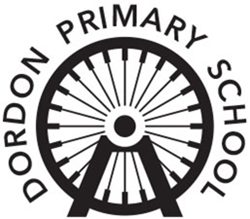 Equality ObjectivesEquality Objectives At Dordon Primary School, we are committed to ensuring equality of education and opportunity for all pupils, staff, parents and carers, irrespective of race, gender, disability, belief, religion or socio-economic background. In order to further support pupils, raise standards and ensure inclusive teaching, we have set the following objectives:- Written by: M CrossDate:  January 2024Date for review: January 2028January 2028Approved by governors:5th February 20245th February 2024Equality Objective 1:To further develop robust systems for monitoring pupil progress in order to support and broaden opportunities for vulnerable familiesWhy have we chosen this objective:Data analysis shows some inequality of attainment and progress between some groups of children. We must reduce this gap and ultimately close it.To achieve this objective we have to:Identify groups and individuals at risk of underachievement and plan intervention and support to address any gaps identified through ongoing assessmentSupport vulnerable families to access a broad range of support to include access to extra-curricular activitiesReview and evaluate provision to ensure provision is effective in closing the gapEquality Objective 2:To raise levels of progress and attainment in core subjects for all groups, particularly for vulnerable and disadvantaged pupilsWhy have we chosen this objective:Data analysis shows some inequality of attainment and progress between some groups of children. We must reduce this gap and ultimately close it.To achieve this objective we have to:Ensure the delivery of the curriculum is effective with pupils receiving lessons that are planned in light of ongoing formative and summative assessmentTrack progress and attainment for pupils identifying gaps and addressing these through intervention and future lessonsDevelop effective feedback strategies (not marking) to ensure pupils maximise progress both in lessons and over time.Equality Objective 3:To ensure no child in school is deprived of their curriculum entitlement – ensuring they receive a broad and balanced curriculum irrespective of race, gender or individual needs.Why have we chosen this objective:Historically interventions have been run in the afternoons to support pupils to close any gaps identified in their learning. This has meant a narrowing of their curriculum for a period of time. This can no longer happen.To achieve this objective we have to:Review the way interventions are delivered and make support more targeted in class to address gaps identified through summative and ongoing formative assessmentWhere pupils attend the Hive to address their additional needs, ensure they complete their curriculum entitlementEquality Objective 4:To review levels of parental and pupil engagement in learning and school life, across all activities to ensure equity and fairness in access and engagementWhy have we chosen this objective:Historically it has been difficult to engage some pockets of parents in school activities. Some groups of pupils have been reluctant to engage in additional school experiences.To achieve this objective we have to:Analyse current % of engagement by parents and identified groups of pupilsPlan and deliver a programme of activities to engage parents in wider school lifeRun curriculum workshops/ hands on events for parents to attend to see how we work in schoolSupport families using PPG to engage in a range of activities including after-school clubs, trips and the residential.